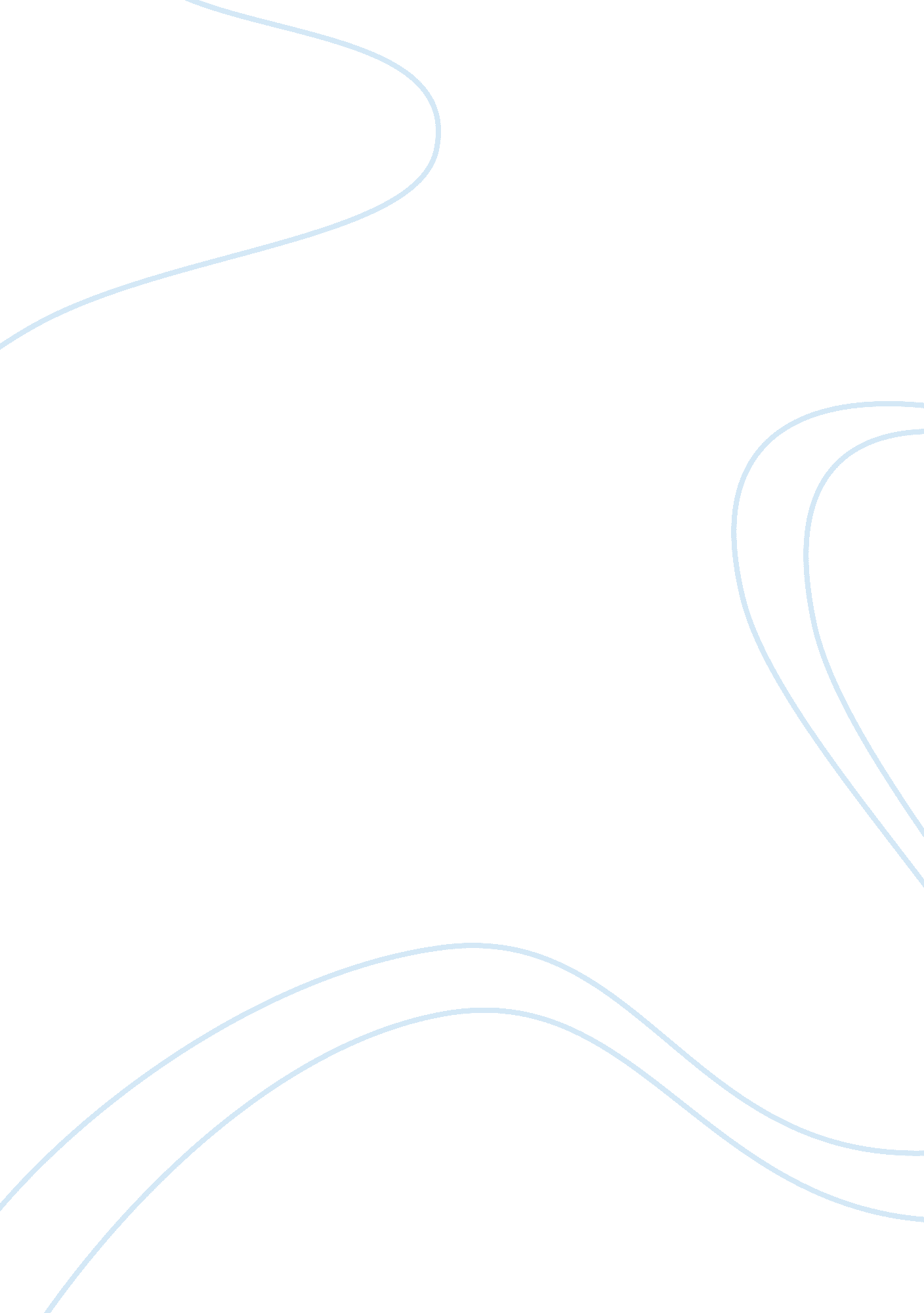 Corrections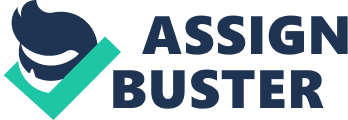 Daily life of an parole officerNakishia Smith Everest University 1/21/2013 Daily life of a parole officerHow long have you been working as a parole officer I have been working as a parole officer for 9 years. (Parker, 2012) Can you tell me what you do from the time you arrive at work 9 AM and clock out at 5 PM I make the public is safety by overseeing and analysis offenders in the public. I work directly with clients in maintenance the requirements that is set by jail or prison for the reentry program. I interviews, gathers, verifies and evaluates information to prepare pre-sentence investigations including sentencing recommendations/suggestions. Informs clients of conditions of supervision and develops supervision plans. Directly monitors clients behavior. Maintains case files and documents case activities. Investigates, reports, and follows up on alleged client violations to determine appropriate and available sanctions. Prepares sentencing guidelines and testifies in circuit court. (Parker, 2012) What made you become a prarole officer I really do not know I want to do something with criminal justice but I did not want to get hurt so I thought that a parole officer was the safesty way to go. (Parker, 2012) So after you became a parole officer was it what you thought it would be Kind of sort of because I sit behind a desk on occasionaly I do a home visit to make sure the client is staying where they say they are living or working and to make sure they are not doing any legal activity. Before I became a parole officer I thought I might see more excitement. (Parker, 2012) May I ask how much do you get paid for being a parole officer HA HA HA I get paid engouh but they can pay more for some of the things I deal with. (Parker, 2012) But really I think they start out paying around 42, 000 a year. (Parker, 2012) Tell me what are some pros and cons of the being a parole officer Wel I can help a client to do the right thing and get their life together. A con is drug testing and the client trying to get over by taking something thinking I can not detect that they have been doing and have to take them away from their family. (Parker, 2012) Say I want become a parole officer want will I need or have to do You will need a bachelor??™s degree in social work, criminal justice, psychology or a related field, be have good writing skills, be a good listener, follow rulers and decipher rules to client, be willing to do the job. (Parker, 2012) References Parker, B. (2012, December 14). Probation officer . (N. Smith, Interviewer) 